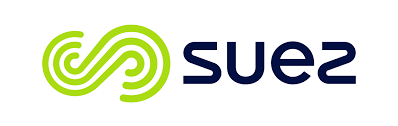 CDD/INTERIM 18 mois technicien de maintenance (F/H) Secteur Morteau/Pontarlier (25) Vous réalisez les missions de maintenance préventive et curative, travaux de renouvellement et travaux neufs de nos installations de traitement d’eau potable :  domaines électrique (basse tension), pneumatique, hydraulique, mécaniqueProfil : Vous possédez une formation CAP à BAC+2 maintenance / métiers de l’eau. Détention du permis B obligatoire pour intervenir sur secteur Morteau/Pontarlier avec véhicule fourniNous pourrons prendre en charge les habilitations électriques et habilitation chlore correspondantes.Horaires : 8H à 17H avec pause méridienne de 1h30 (vendredi fin à 16H30). Absence de découchers.Salaire : 12 à 14 e/h + 13ème mois + repas + 2 hs payées par semaine + véhicule fourni trajets domicile/lieu  d’intervention (avec carte péage/essence fournie)Contact : mireille.pernin@suez.com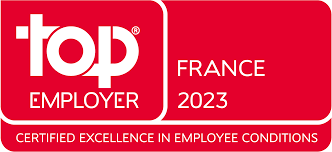 